Proforma to be filled by TEACHER-IN-CHARGE for the appointment of paper setters and examiners for the University examinations NOV-DEC 2023 (SEMESTERS I/III/V) Name of the College: ………………………………………..*Mobile Number and E-mail id is mandatory for all.Name of Teacher-in-Charge: Mobile Number:Email ID:Principal Email ID: 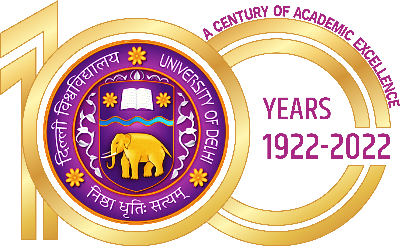 गणित विभागDEPARTMENT OF MATHEMATICSदिल्ली विश्वविद्यालय, दिल्ली-110007UNIVERSITY OF DELHI, DELHI – 110007ई-मेल: head@maths.du.ac.in		दूरभाष – 011-27666658S. No.PaperName of the TeacherMobile Number*Email-ID*Permanent/ Temporary/ Ad-hoc/ GuestCourse: B.Sc. (H) MathematicsCourse: B.Sc. (H) MathematicsCourse: B.Sc. (H) MathematicsCourse: B.Sc. (H) MathematicsCourse: B.Sc. (H) Mathematics1st Semester (under NEP-UGCF-2022)1st Semester (under NEP-UGCF-2022)1st Semester (under NEP-UGCF-2022)1st Semester (under NEP-UGCF-2022)1st Semester (under NEP-UGCF-2022)DSC-1: AlgebraDSC-1: AlgebraDSC-2: Elementary Real AnalysisDSC-2: Elementary Real AnalysisDSC-3: Probability and Statistics (Theory)DSC-3: Probability and Statistics (Theory)DSC-3: Probability and Statistics (Practical)DSC-3: Probability and Statistics (Practical)3rd Semester (under NEP-UGCF-2022)3rd Semester (under NEP-UGCF-2022)3rd Semester (under NEP-UGCF-2022)3rd Semester (under NEP-UGCF-2022)3rd Semester (under NEP-UGCF-2022)DSC-7: Group TheoryDSC-7: Group TheoryDSC-8: Riemann IntegrationDSC-8: Riemann IntegrationDSC-9: Discrete Mathematics (Theory)DSC-9: Discrete Mathematics (Theory)DSC-9: Discrete Mathematics (Practical)DSC-9: Discrete Mathematics (Practical)DSE-1(i): Graph TheoryDSE-1(i): Graph TheoryDSE-1(ii): Mathematical Python (Theory)DSE-1(ii): Mathematical Python (Theory)DSE-1(ii): Mathematical Python (Practical)DSE-1(ii): Mathematical Python (Practical)DSE-1(iii): Number TheoryDSE-1(iii): Number Theory5th Semester (under LOCF-2019)5th Semester (under LOCF-2019)5th Semester (under LOCF-2019)5th Semester (under LOCF-2019)5th Semester (under LOCF-2019)BMATH511: Metric SpacesBMATH511: Metric SpacesBMATH512: Group Theory-IIBMATH512: Group Theory-IIDSE-1(i): Numerical Analysis (Theory)DSE-1(i): Numerical Analysis (Theory)DSE-1(i): Numerical Analysis (Practical)DSE-1(i): Numerical Analysis (Practical)DSE-1(ii): Mathematical Modeling and Graph Theory (Theory)DSE-1(ii): Mathematical Modeling and Graph Theory (Theory)DSE-1(ii): Mathematical Modeling and Graph Theory (Practical)DSE-1(ii): Mathematical Modeling and Graph Theory (Practical)DSE-1(iii): C++ Programming for Mathematics (Theory)DSE-1(iii): C++ Programming for Mathematics (Theory)DSE-1(iii): C++ Programming for Mathematics (Practical)DSE-1(iii): C++ Programming for Mathematics (Practical)DSE-2(i): Probability Theory and StatisticsDSE-2(i): Probability Theory and StatisticsDSE-2(ii): Discrete MathematicsDSE-2(ii): Discrete MathematicsDSE-2(iii): Cryptography and Network SecurityDSE-2(iii): Cryptography and Network SecurityCourse: BA (Prog.) with MathematicsCourse: BA (Prog.) with MathematicsCourse: BA (Prog.) with MathematicsCourse: BA (Prog.) with MathematicsCourse: BA (Prog.) with Mathematics1st Semester (under NEP-UGCF-2022)1st Semester (under NEP-UGCF-2022)1st Semester (under NEP-UGCF-2022)1st Semester (under NEP-UGCF-2022)1st Semester (under NEP-UGCF-2022)Major: Elements of Discrete MathematicsMajor: Elements of Discrete MathematicsMinor: Topics in CalculusMinor: Topics in Calculus3rd Semester (under NEP-UGCF-2022)3rd Semester (under NEP-UGCF-2022)3rd Semester (under NEP-UGCF-2022)3rd Semester (under NEP-UGCF-2022)3rd Semester (under NEP-UGCF-2022)Major: Theory of Equations and SymmetriesMajor: Theory of Equations and SymmetriesMinor: Differential EquationsMinor: Differential Equations5th Semester (under LOCF-2019)5th Semester (under LOCF-2019)5th Semester (under LOCF-2019)5th Semester (under LOCF-2019)5th Semester (under LOCF-2019)SEC-3: Transportation and Network Flow ProblemsSEC-3: Transportation and Network Flow ProblemsDSE-1(i): StatisticsDSE-1(i): StatisticsDSE-1(ii): Discrete MathematicsDSE-1(ii): Discrete MathematicsCourse: B.Sc. (Physical Sciences/ Mathematical Sciences)Course: B.Sc. (Physical Sciences/ Mathematical Sciences)Course: B.Sc. (Physical Sciences/ Mathematical Sciences)Course: B.Sc. (Physical Sciences/ Mathematical Sciences)Course: B.Sc. (Physical Sciences/ Mathematical Sciences)1st Semester (under NEP-UGCF-2022)1st Semester (under NEP-UGCF-2022)1st Semester (under NEP-UGCF-2022)1st Semester (under NEP-UGCF-2022)1st Semester (under NEP-UGCF-2022)DSC: Topics in CalculusDSC: Topics in Calculus3rd Semester (under NEP-UGCF-2022)3rd Semester (under NEP-UGCF-2022)3rd Semester (under NEP-UGCF-2022)3rd Semester (under NEP-UGCF-2022)3rd Semester (under NEP-UGCF-2022)DSC: Differential EquationsDSC: Differential EquationsDSE-1(i): CombinatoricsDSE-1(i): CombinatoricsDSE-1(ii): Elements of Number TheoryDSE-1(ii): Elements of Number TheoryDSE-1(iii): Theory of Equations and SymmetriesDSE-1(iii): Theory of Equations and Symmetries5th Semester (under LOCF-2019)5th Semester (under LOCF-2019)5th Semester (under LOCF-2019)5th Semester (under LOCF-2019)5th Semester (under LOCF-2019)SEC-3: Transportation and Network Flow ProblemsSEC-3: Transportation and Network Flow ProblemsDSE-1(i): Differential Equations (Theory)DSE-1(i): Differential Equations (Theory)DSE-1(i): Differential Equations (Practical)DSE-1(i): Differential Equations (Practical)DSE-1(ii): Mechanics and Discrete MathematicsDSE-1(ii): Mechanics and Discrete MathematicsPool of Generic ElectivesPool of Generic ElectivesPool of Generic ElectivesPool of Generic ElectivesPool of Generic Electives1st Semester (under NEP-UGCF-2022): For other Honours Courses1st Semester (under NEP-UGCF-2022): For other Honours Courses1st Semester (under NEP-UGCF-2022): For other Honours Courses1st Semester (under NEP-UGCF-2022): For other Honours Courses1st Semester (under NEP-UGCF-2022): For other Honours CoursesGE-1(i): Fundamentals of CalculusGE-1(i): Fundamentals of CalculusGE-1(ii): Theory of Equations and SymmetriesGE-1(ii): Theory of Equations and Symmetries3rd Semester (under NEP-UGCF-2022): For other Honours Courses3rd Semester (under NEP-UGCF-2022): For other Honours Courses3rd Semester (under NEP-UGCF-2022): For other Honours Courses3rd Semester (under NEP-UGCF-2022): For other Honours Courses3rd Semester (under NEP-UGCF-2022): For other Honours CoursesGE-3(i): Differential EquationsGE-3(i): Differential EquationsGE-3(ii): Lattices and Number Theory GE-3(ii): Lattices and Number Theory 5th Semester (under LOCF-2019): For BA (Prog.) and B.Com. (Prog.)5th Semester (under LOCF-2019): For BA (Prog.) and B.Com. (Prog.)5th Semester (under LOCF-2019): For BA (Prog.) and B.Com. (Prog.)5th Semester (under LOCF-2019): For BA (Prog.) and B.Com. (Prog.)5th Semester (under LOCF-2019): For BA (Prog.) and B.Com. (Prog.)GE-1: General Mathematics-I GE-1: General Mathematics-I Course: B.Sc. in Industrial/ Analytical ChemistryCourse: B.Sc. in Industrial/ Analytical ChemistryCourse: B.Sc. in Industrial/ Analytical ChemistryCourse: B.Sc. in Industrial/ Analytical ChemistryCourse: B.Sc. in Industrial/ Analytical Chemistry1st Semester (under NEP-UGCF-2022)1st Semester (under NEP-UGCF-2022)1st Semester (under NEP-UGCF-2022)1st Semester (under NEP-UGCF-2022)1st Semester (under NEP-UGCF-2022)DSC: Topics in CalculusDSC: Topics in Calculus3rd Semester (under NEP-UGCF-2022)3rd Semester (under NEP-UGCF-2022)3rd Semester (under NEP-UGCF-2022)3rd Semester (under NEP-UGCF-2022)3rd Semester (under NEP-UGCF-2022)DSC: Elementary Linear AlgebraDSC: Elementary Linear Algebra5th Semester (under LOCF-2019)5th Semester (under LOCF-2019)5th Semester (under LOCF-2019)5th Semester (under LOCF-2019)5th Semester (under LOCF-2019)DSE: Calculus and GeometryDSE: Calculus and GeometryAny Other CourseAny Other CourseAny Other CourseAny Other CourseAny Other Course